Дитячі ігрові майданчики 3.6.–20.6.2024  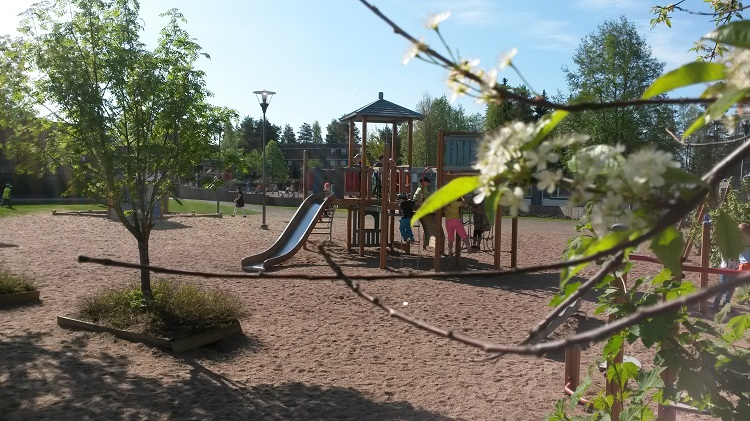 Для дітей віком 4-10 років організовані містом Сейняйокі безкоштовні ігрові майданчики, заняття проходять під керівництвом гіда (студенти, які досягли 18 років). Захід проходить у будні з 10:00 - 15:00.3 собою мати закуску, пляшку для води та сонцезахисний крем.Місця проведення діяльності на дитячих майданчиках:Район ПерісейняйокіToivolantupa (Keskustie 10, Peräseinäjoki)Район ЮлістароШкола Kirja-Matti (Kirkkokuja 20, Ylistaro)Район Нурмо Haalitalo (Latikanmäentie 38, Nurmo)Школа Hyllykallio (Opintie 8, Hyllykallio)Venestalo (Viitalantie 221, Isokoski)Район Канта-СейняйокіШкола Jouppi (Joupinkatu 6, Seinäjoki)Школа Toukolanpuisto (Valokkiviita 6, Seinäjoki)Школа Kärki  (Koulutaival 3, Seinäjoki)https://www.seinajoki.fi/kasvatus-ja-opetus/varhaiskasvatus-ja-esiopetus/paivakodit/leikkikentta/